Treaty of Versailles Role PlayLook at the different options in chart 1 based on the different areas of concern Research which options the leader of your delegation or country (French, English, American and German + Italy + Japan) Once you’ve decided on what your leader would have wanted - come together with the other leaders and try to negotiate a final Treaty Together we will review the chart and look at what actually happened http://www.johndclare.net/peace_treaties3.htmOptions Your individual leader’s choices (America, France, England, Germany, Japan, Italy)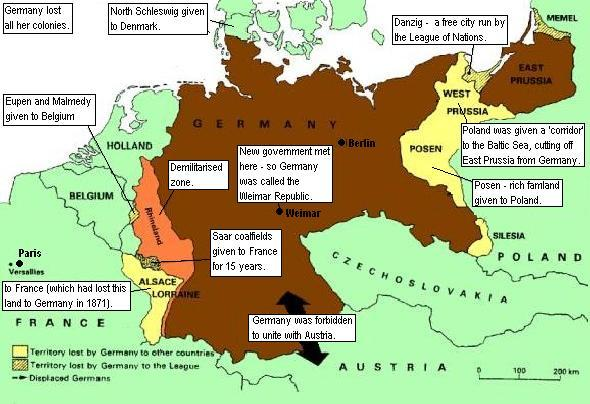 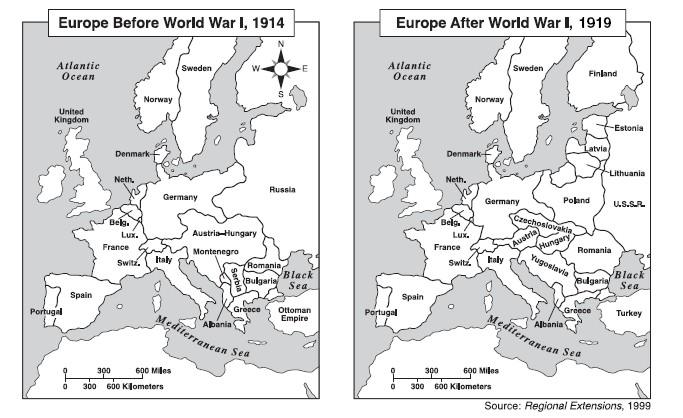 Format of DebateEveryone must speakFinal voteArea of Concern  Option 1Option 2Option 3Option 4Blame - Who is to blame for the warGermanyNo one nation can be blamedReparations: Cost of the WarGermany must pay - but how much  £2,000,000,000   £6,600,000,000£24,000,000,000Germany Military   Reduced to 100,000 men. German Navy reduced to 36 ships. No conscription allowed. No tanks, submarines, or aircraft to be built. All wartime weapons to be melted down.Reduced to 250,000 men. German Navy reduced to 50 ships. No conscription allowed. Allowed to keep all tanks, submarines, and air force.   No further conscription, though forces to remain as before the war - 1,000,000. All armed services to be at prewar levels.ColoniesThese were mainly in Africa such as Togoland and Tanganyika, plus lands captured from the TurksThe colonies are to be allowed to govern themselves as independent nations.   France and Great Britain split the colonies and territories captured from Germany and TurkeyThe colonies are put under the control of the League of Nations until further decisions are made as to who is to run them.They should be given to Japan and Italy in exchange for help during the warLANDS: RhinelandThe area that lies on the German side of the border with FranceThe Allies take control of the area not allowing the German military to have a presence in the area.The League of Nations occupies the area so no one nation has it under control.Allow the Germans some control of the area with Allied supervision under the control of the League of Nations.Alsace-LorraineOnce part of France, it was taken by the Germans in 1870.Returned to FranceGermany allowed to keep it.Placed under the control of the League of Nations until a decision is made.SaarAn area of Germany with excellent coal fields.Give to France for 15 years. The French need the coal mines to rebuild after war. Following this time the people of Saar vote to see if they want to be French or German  Remain in Germany - the rich coalfields are needed to build the Germany economy after war.Let Germany keep it - but half of any profit from the field must be given to the allies as war damages.Poland  Let it remain in German handsMake it a protectorate under the League of Nations until a vote can see who should govern itBecome an independent nation - this will cut off east Prussia (Germany) from the rest of Germany. It will have a port to trade with.Danzig   A city of both German and Polish peopleLet the Germans keep it   Let the Polish have itMake a free cityLeague of NationsForget it, we don’t want our country to bow to a foreign council who can decide our actionsWe’ll join if we get many of the other terms we wantWe will join as a full member in order to help prevent future conflicts as a large world council Should Germany get to join the League of NationsNoIf they get a harsh treatyYes they should be allowed to play a roll in peacekeepingShould a racial equality clause be added to the league of nations constitution?Yes but Japan can’t be considered a great powerYes and they should be added to the list of great powers and given major rightsNO, excluded because of racial discrimination Area of ConcernResult - please write in your result (also include comments on your decision)Result - please write in your result (also include comments on your decision)Option   ReasonBlame - Who is to blame for the war? Cost of the War - How much should Germany pay?German MilitaryColonies - These were mainly in Africa such as Togoland and Tanganyika, plus lands captured from the Turks..Rhineland - The area that lies on the German side of the border with France.Alsace-Lorraine - Once part of France it was taken by the Germans in 1870.Saar - an area of Germany with excellent coal fields.Poland..Danzig - a city of both German and Polish people.League of NationsShould Germany get to join the League of NationsShould a racial equality clause be added to the league of nations constitution?1Opening statement by each country 2 min each230-45 seconds of discussion on each issue by each party310 min free negotiation time4Vote on each and one sentence why (options 1, 2 , 3 or original)IssueAmericaBritain FranceItaly JapanGermansFinal:Blame - Who is to blame for the warReparations: Cost of the WarGermany must pay - but how much  Germany Military   ColoniesThese were mainly in Africa such as Togoland and Tanganyika, plus lands captured from the TurksRhinelandThe area that lies on the German side of the border with FranceAlsace-LorraineOnce part of France, it was taken by the Germans in 1870.SaarAn area of Germany with excellent coal fields.Poland  Danzig   A city of both German and Polish peopleLeague of NationsShould Germany get to join the League of NationsShould a racial equality clause be added to the league of nations constitution?